Программа спецкурса«Бухгалтерский учет
в бюджетных организациях»(40 академических часов)Обзор СГС, планируемых для внедрения в 2020 году согласно Программе разработки федеральных стандартов бухгалтерского учета для организаций государственного сектораСГС «Запасы», приказ Минфина России от 07.12.18 № 256нСГС «Долгосрочные договоры», приказ Минфина России от 29.06.18 № 145нСГС «Непроизведенные активы», приказ Минфина России от 28.02.18 № 34нСГС «Информация о связанных сторонах», приказ Минфина России от 30.12.17 № 277нСГС «Резервы. Раскрытие информации об условных обязательствах и условных активах», приказ Минфина России от 30.05.2018  № 124нПорядок применения КОСГУ с 2019 года согласно приказу Минфина № 209н от 29.11.2017 г. (с учетом изменение от 13.05.2019 года)Изменения в Приказы Минфина России № 33н и 191н (особенности формирования квартальной отчетности за 9 мес. 2019 года и  годовой отчетности за 2019 год)Изменения в Приказы Минфина России № 157н, 162н, 174н и 183н с 2019 годаОсобенности применения СГС с 2019 года с учетом методических рекомендацийОсобенности составления бюджетной (бухгалтерской) отчётности в 2019 годуСложные аспекты учета объектов учета:учет нематериальных активовучет материальных запасовучет затратучет денежных средствучет дебиторской и кредиторской задолженностейучет резервовучет расходов будущих периодовучет операций по санкционированиюУчебный центр «СТЕК»: (495) 921-23-23, 953-30-40, 953-50-60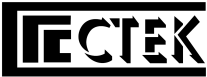 Утверждаю:директор НОЧУ ДПО «ЦПП «СТЕК»С.А. Градополов